LACOMBE MINOR HOCKEY ASSOCIATION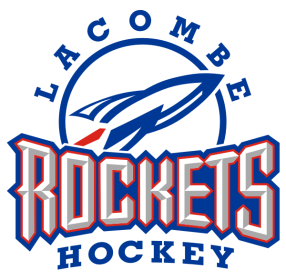  OPERATING COMMITTEE MEETINGLacombe Arena Community Room 2LACOMBE, ALBERTAMarch 8, 2022 at 7:00Lori McCrea called the meeting to order at 7:08PRESENT: ABSENT/REGRETS:Lori McCrea occupied the chair,  Kim Keehn acted as Secretary. APPROVAL OF MINUTES1.1. Teri Lynn Amundson  moved “The Committee approve the Operational Committee Meeting Minutes from February as presented.” Chad Richter  seconded.  All in favor.  Motion carriedBUSINESS ARISING FROM MINUTES APPROVAL OF AGENDA3.1   Stacy moved “The Committee approve the agenda as presented.” Rick  seconded.   All in favor.  Motion carried.EXECUTIVE REPORTS4.1.  PRESIDENT Lori McCrea- Been chatting with Kidsport, announcements coming out in late April.  They are looking forward to working with LMHA.  Been asked to sit on a committee to review the ref rates.  The situation is ongoing.  We need to decide who would like to stay on in your position or if you are leaving.  Please email Lori and let her know.  As of now, the city is a no on Live Barn.  At this point, the only people that can have some sort of digital advertisement is the Generals.  We will keep that in the back of our minds, at this point it is a no.  The city has now changed the “female dressing room” back to storage.  Ringette would like access to the bumper pads, we need commitment that they will help with replacement costs.  Lori is going to send an email to the city to see if they will do some cost sharing for nets.  Ideally we would like to have 8 nets.  Coach Evaluations are coming out, Directors, please get those sent out to the teams.  4.2.  VICE PRESIDENT Donna Millar- With the upcoming CAHL meeting next week, the following associations have sent hardship requests to join CAHL for the upcoming season.  Maskwacis, Millet, Camrose, and Forestburg.  Female U9 Notice of Motion to be discussed.  U11-review of the transitional year and there will be a survey that comes out to get feedback before a motion comes in September for the U11 Pathways.  Stacy would like to know if CAHL is running U15 the same way that they did this year as they gave teams the option to stay in “Tier 3” so they could play hit when they should be in Tier 4 or 5Spoke with Robbin from Lacoka, the goal that they have for teams in the upcoming season is for U13, U15, U18 and is reaching out to other organizations in the area to see if they are interested in the program.  They are looking for Lacombe to promote Lacoka as an option for female players.  Needs to be discussed after the AGM with the new president. 4.3  REGISTRAR/ADMINISTRATION/ICE CONVENOR – Alison Stangeland/Kim Somerville KeehnWe looked into costs for goalie equipment, we will use the Grant to purchase U9 goalie equipment.  We would like to introduce the option of getting pinnies under the Grant, these can be used for coaching tools and evaluations.  Everyone is in agreeance that these would be useful.  We need new jerseys for U11, we will table that for the next meeting.  Ice – Our last day of minor hockey is March 23, the last week, every team will get a practice.  Every team is getting one more game slot, we were able to hand back lots this week.  Come Try Hockey- we have some dates that we can try to reschedule, will reach out to the organizers to see what date works best for themAwards Night-April 6, now with no restrictions, we can do all of the teams together.  It has been decided there will be no food.We have a problem with parents and coaches and referees, the disrespect this year towards refs has been terrible4.4. SECRETARY- Kim Somerville Keehn 4.5.  TREASURER Nicole Antsey – We only have $7500 of our $10,000 Grant.  Intro to Hockey Ref Reinbursement-2200Goalie Equipment-Ref Mentorship- $150Pinnies $1890We are still waiting on $1500 of a previous $5000 Grant  Nicole will reach out to Hockey Alberta to find out if the rest of the Grant is coming as it needs to be spent by March 31, 20224.6	GAME & CONDUCT MANAGER Amy Richter – Been some different incidents around the teams. She has been going over the conflict resolution chart and Communications Flow chart, thinks it needs to be clearer.  Parent Liasion needs to be a person that is approachable and impartial.  This is such an important position on the team.  Rick would like to conduct a coach meeting during the evaluation process to set up a successful season for the coaches.  5.    DIRECTORS REPORTS5.1	U5 BEARS -Jilleen Labonte- Bears are good!  5.2	U7 INITIATION – Mark Luymes-  Everything is good5.3	U9 NOVICE Cheyne Law – Really good turn out for the full ice scrimmage, U9A team is going to Wetaskwin to play full ice.  Both other teams wrap up this weekend.  Finding teams are not showing up for practices now that the season is winding down. 5.4	U11 ATOM -Curtis Goulet – U11C is playing for a banner this weekend.  B team is in the consolation because they moved to Tier 3 to play more competitive games.  A team is in consolation. Stacy will be in attendance to hand out the banner if needed5.5- U13 PEE WEE- Nesta Morris – A team is still playing, B and C are done.5.6	U15 BANTAM – Joanne Day – Both teams are done playoffs, B team is still practicing, preparing for Provincials 5.7	U18 MIDGET – Erin Fuller/Lise Beckett  – A team was done on February 20th because they didn’t make playoffs, B team is done. Have a few imports that would like to come back next year.  6.    OPERATING COMMITTEE REPORTS6.1	REFEREE IN CHIEF – Stacy Christensen – Do we want to run two ref clinics next year or just one.  Two is looking like a better option.6.2	FUNDRAISING CONVENOR Teri Lynn Amundson – U7/U9 & U11 Tournaments are wrapped up.  Still have the Blackfalds Bulldogs jersey6.5 LOWER COACH MENTOR: Rick Maclise- Was working with the Selects coaches, been giving feedback.  Had a coach ask if we can do coach clinics in March.  Would like to have a coach appreciation type night where we meet with the coaches at the end of the season to listen to concerns and questions.  6.6	UPPER COACH MENTOR: Chad Richter- Took some pictures from the development ice times, we have a list of stuff that coaches would like.  Have some ideas for extra ice, Alison will send it to them.  6.6	SOUTH CENTRAL ALBERTA HOCKEY LEAGUE REPRESENTATIVE- 6.7	CENTRAL ALBERTA SELECTS REPRESENTATIVE Troy Rider – Troy was on a committee for U11AA and U13AA remodeling.  The information is on the Hockey Alberta website. U18 numbers for next year need to be looked at for next season, CAHL will allow a team to opt out for one year and then they must be back the following year or else all teams will be removed.  Need to look at coaches for next year.  U15 had their playoff tournament last weekend, they played well.  U13 and U18 are next weekend.  Setting up final sessions with the coaches for the end of March7.     UNFINISHED BUSINESS 7.1 – Provincials- Volunteer schedule is up on Facebook, has been emailed out the the managers.  We need volunteers.  Ref Schedule is done.  Looking for discipline committee.  Wondering what to do about Banners7.2 – 8.     NEW BUSINESS        8.1 Provincials Cheque – Nicole make a motion for Lacombe Minor Hockey to donate $1000 to the Lacombe Kles Air Mechanical U15 B team to attend provincials, Teri Lynn Seconded. All In Favour.  Motion Passed.   	8.2 Evaluation Process-8.3- Volunteer Appreciation Night- April 4, at Boston Pizza at 7:00pm, all volunteers welcome, one drink and appy’sNext meeting:  April 12, 2022	ADJOURNMENT 9:08                                                                                                                                                          ----------------------------------------------------------Lori McCrea, PRESIDENT-----------------------------------------------------------------EXECUTIVE MEMBER (KIM SOMERVILLE KEEHN, SECRETARY)